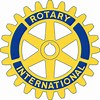 ATTENTION SENIORSROTARY ORATORY COMPETITIONWhat is this??		Write a speech and Deliver the speech on the subject topic provided.			The speech should last no more than 5 minutes.			Your positions should be well researched.The topic: 	In consideration of Rotary International’s theme, “Rotary Opens Opportunities”, select a past or present global crisis and describe the positive opportunities that arose from the crisis. Support your argument with historical data and expert opinions.WIN:               Champion - $5,000 Scholarship $$$Runner-Up - $3,000 Scholarship $$$Finalist - $1,000 Scholarship $$$School:			Written speeches due Dec. 3rd/ finalists will be contact to present speech. Regionals:		Competition to be held in February 2021Finals:			March 4, 2021			Finals event shall be held in the studios of WJCT (PBS)			The event will be recorded and broadcast on WJCT Evaluation Factors:	Does your introduction get the audience’s attention?Main idea clear / topic developed / stay on topic?Are your positions clear, logically supported and easy to follow?Vocal fluctuations, tone, volume / enthusiasm Time management, not rushed but completeHold the audience’s attentionProper grammar and appropriate vocabularyReaches a logical end / impression left is clear